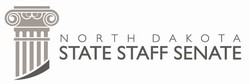 The North Dakota State Staff Senate met on August 9, 2021 via MS Teams.Call to orderThe meeting was called to order at 2:30pm CT on August 9, 2021 by ND State Staff Senate President April Helgaas (NDSU).   Roll call Bismarck State College (BSC):  Erik Bertram, Kara WelkCore Technology Services Office (CTSO):  Ramona Breuer, Devin McCallDakota College Bottineau (DCB):  Heidi Hauf, JaLee LynnesDickinson State University (DSU):  Laura Fetting, Josh NicholsLake Region State College (LRSC):  Andy WakefordMayville State University (MaSU):  Heather Bolstad Minot State University (MiSU): Michael Linnell, Doug TiedmanNorth Dakota State College of Science (NDSCS): Mindi BesslerNorth Dakota State University (NDSU):  Al Bernardo, April Helgaas, Kay HopkinsUniversity of North Dakota (UND):  Brian Schill, Megan WasylowValley City State University (VCSU):  Kelsie CarterWilliston State College (WSC):  Jenae Hunter, Kristina KitchensNDUS Representative: (Absent)HRC Representative (MiSU): Michael Linnell  HRC Liaison: (Absent)SBHE Representative (BSC): Retha Mattern (Absent)Approval of AgendaA motion to approve the agenda was made by Jenae Hunter (WSC) and seconded by Kay Hopkins (NDSU).  Following a vote, motion carried, agenda approved as is.  Approval of Minutes A motion to approve the minutes was made by Brian Schill (UND) and seconded by Michael Linnell (MiSU).  Following a vote, motion carried, minutes approved as is.   ReportsCampus Updates –   Submit campus updates via the NDSSS website by August 24th.  SBHE Staff Advisor Report – No report. HRC – Michael Linnell (MiSU) noted that there was no report. Business Agenda –Taskforce Chair UpdatesLegislative – Andy Wakeford – Interim Higher Education Legislative Committee is meeting on August 9-10.  Agenda can be found here - https://www.legis.nd.gov/assembly/67-2021/interim/23-5036-02000-meeting-agenda.pdf.  Tuition Waiver – Brian Schill reported that he, Retha, and Mike met and discussed a list of potential problems, solutions, and ideas – plan to take to the SBHE or a member for support and questions – If you are interested in joining the taskforce, contact Brian.  Campus Updates – NDSU – SBHE did not recommend renewing Pres. Bresciani’s contract. He will complete his current contract.  NDSU is now putting together a search committee for the next president.  Summer 2022 Meeting Location and Rotation for Future Face to Face Meetings – DSU is looking into and will report back at the next meeting. Looking to set up a rotation for future meetings.  April will put together an idea and bring back to the September meeting.  Robert’s Rules of Order Discussion Proposal – looking to have a refresher session and speaker.  Kay Hopkins and Brian Schill will look into contacting someone to conduct the session. 2021-22 ND State Staff Senate GoalsCommittees – Legislative – Andy and AlTuition Waiver – BrianFriday After Thanksgiving – on holdRecognition and Fundraising – Mike Linnell made a motion to explore recognition, publicity, and possible funding line for NDSSS.  Kay Hopkins seconded the motion.  Following a vote, motion carried.  Email April if you are interested in serving on this taskforce. Spreadsheet of Current NDSSS Senator Data – Would like to have a working document to keep updated with each campus’ officers and how/when they are appointed/elected.  April will put a template together and email out for each campus to update/respond to. Open Discussion – None.Future MeetingsThe next meeting will be held on September 13, 2021 from 2:30-4:00pm CST.  Send agenda items to President April Helgaas (NDSU).   AdjournmentThe meeting adjourned at 3:24pm CT. Respectfully submitted,Laura Fetting (DSU)ND SSS Secretary 2021-22